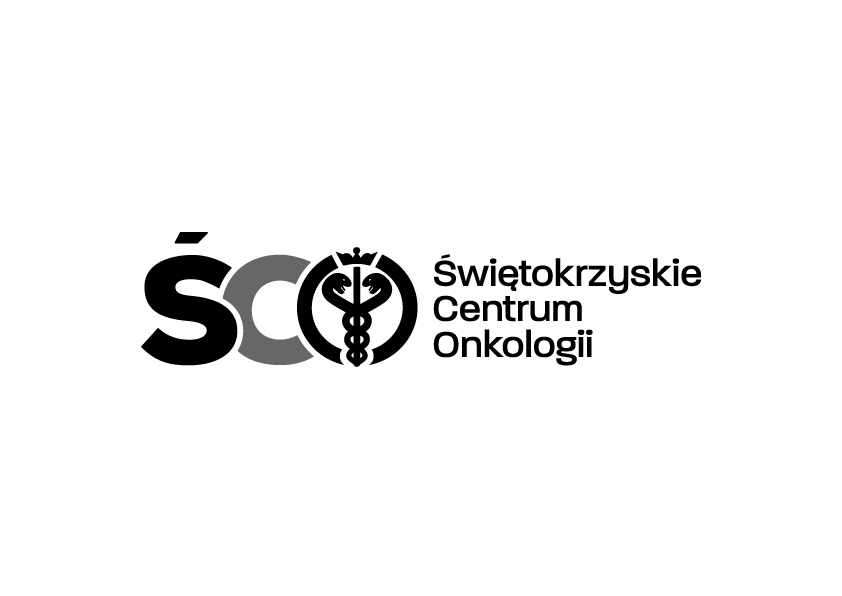 Adres: ul. Artwińskiego , 25-734 Kielce  Sekcja Zamówień Publicznychtel.: (0-41) 36-74-279  30.06.2023r.Informacja o kwocie na sfinansowanie zamówienia AZP.2411.123.2023.IADziałając na podstawie art. 222 ust. 4 ustawy z dnia 11 września 2019 r. – Prawo zamówień publicznych, Zamawiający przekazuje informacje dotyczące kwoty jaką zamierza przeznaczyć na sfinansowanie zamówienia:Wartość  brutto/ZŁPAKIET NR 1226.443,00